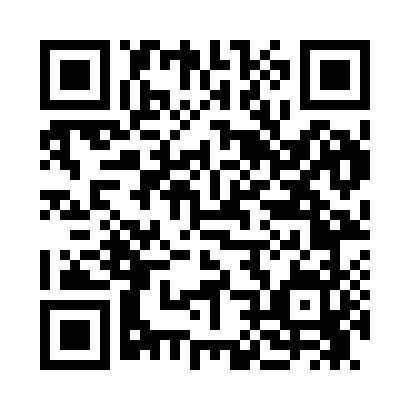 Prayer times for Adeline, Illinois, USAWed 1 May 2024 - Fri 31 May 2024High Latitude Method: Angle Based RulePrayer Calculation Method: Islamic Society of North AmericaAsar Calculation Method: ShafiPrayer times provided by https://www.salahtimes.comDateDayFajrSunriseDhuhrAsrMaghribIsha1Wed4:255:5312:554:487:589:262Thu4:235:5112:554:497:599:283Fri4:215:5012:554:498:009:294Sat4:205:4912:554:498:019:315Sun4:185:4812:554:508:029:326Mon4:165:4612:554:508:039:347Tue4:155:4512:544:508:049:358Wed4:135:4412:544:508:059:379Thu4:125:4312:544:518:069:3810Fri4:105:4212:544:518:089:4011Sat4:085:4112:544:518:099:4112Sun4:075:4012:544:528:109:4313Mon4:055:3912:544:528:119:4414Tue4:045:3712:544:528:129:4615Wed4:025:3612:544:538:139:4716Thu4:015:3612:544:538:149:4817Fri4:005:3512:544:538:159:5018Sat3:585:3412:544:548:169:5119Sun3:575:3312:544:548:179:5320Mon3:565:3212:554:548:189:5421Tue3:545:3112:554:558:199:5622Wed3:535:3012:554:558:209:5723Thu3:525:3012:554:558:209:5824Fri3:515:2912:554:558:2110:0025Sat3:505:2812:554:568:2210:0126Sun3:495:2712:554:568:2310:0227Mon3:485:2712:554:568:2410:0328Tue3:475:2612:554:578:2510:0529Wed3:465:2612:554:578:2610:0630Thu3:455:2512:564:578:2610:0731Fri3:445:2512:564:588:2710:08